O Σκρουτς και οι νάνοι			Διασκευή: Άντρια ΝεοφύτουΠρόσωπα: παιδιά, Φρεντ, Σκρουτς, δασκάλα, νάνοιΣΚΗΝΗ 1(Εισαγωγή με το τραγούδι “Yann Tiersen – Amelie, La Rede Couverte”)Παιδιά :Φίλοι μας μεγάλοι και μικροί,καλωσορίσατε στην αποψινή μας τη γιορτή.Μια Χριστουγεννιάτικη  ιστορία θα σας πούμε, που χρόνια τώρα ξέρουμε κι ακούμε.Κι αν λαθάκια μας θα δείτε μη μας κακολογείτε.Χειροκροτήστε δυνατά για να συνεχίσουμε γοργά.Σε μια πόλη φτωχικήτα Χριστούγεννα όλοι περιμένουννα γιορτάσουν με χαρά.Μα ένας τσιγγούνης και άκαρδος γεροντάκοςπου άκουγε στο όνομα Σκρουτς,Χριστούγεννα δε γιόρταζε ποτέ και τα λεφτά του μέτραγε μέσα στις γιορτές!(Μπαίνει ο Σκρουτς με το Φρεντ με μουσική “Yann Tiersen - La valse d’Amelie, ¨piano version”)Σκρουτς :Λεφτά, λεφτά, λεφτά θέλω πολλάκαι αυτά που έδωσα θέλω να είναι δανεικά.Στη λέσχη τα παιδιά, μου ζήτησαν λεφτά,πιάνο για να αγοράσουν τις γιορτές για να γιορτάσουν.Το πιάνο τι το θεν, αμά δεν έχουν ούτε σεντ;Φρεντ έλα γρήγορα εδώ  στη λέσχη θέλω να πας και να ζητήσεις τα λεφτά.Και αν δεν τα έχουν ούτε αυτάτο πιάνο να τους πάρεις στα γοργά.Φρεντ:Μα κύριε Σκρουτς, είναι παραμονή Χριστουγέννων.Δεν είναι σωστό το πιάνο να το πάρω.Σκρουτς:Και μένα τι με νοιάζει; Εμπρός πήγαινε!ΣΚΗΝΗ 2 (Δασκάλα με παιδιά με μουσική “Sleigh Ride – Tommy Snebachs Nisseband, Instrumental Julie Hits vol.2”)Δασκάλα:Ελάτε να στολίσουμε το δέντρο μας παιδιά!Παιδιά: Ας στολίσουμε και φέτος ένα δέντρο στον Χριστόπου γεννιέται κάθε χρόνο σε έναν στάβλο φτωχικό.Αγάπη φέρνει στους ανθρώπους, μήνυμα ελπίδας και χαράςκαι διώχνει κάθε πόνο της ανθρώπινης καρδιάς.Δασκάλα:Αύριο είναι Χριστούγεννα είναι γιορτή μεγάλη.Ας τραγουδήσουμε μαζί και ας χορέψουμε και πάλι.(Ενώ χορεύουν, τους διακόπτει ο Φρεντ, τα παιδιά και η δασκάλα  ξαφνιάζονται και φοβούνται. Μουσική.)Φρεντ:Λυπάμαι κυρία μου μα πρέπει να σας πάρουμε το πιάνο.Όλοι μαζί:Μη μας το κάνετε αυτό.Όχι σας παρακαλώ.Αύριο έχουμε γιορτή και το πιάνο είναι η μόνη μας επιλογή!ΣΚΗΝΗ 3 (Ο Σκρουτς κάθεται στο γραφείο του.)  Σκρουτς Η ώρα περνά και έχω πολλές δουλειές να κάνωμα κουράστηκα απ’ το πρωί όλο γράφω.(Γέρνει στο γραφείο του και τον παίρνει ο ύπνος. Μπαίνουν οι νάνοι με μουσική .“Sleigh Ride – Instrumental”)Νάνοι:Χριστούγεννα μας έρχονται η πιο τρανή γιορτήχαρά σ’όλο τον κόσμο, χαρά σ’ όλη τη γη.Και μεις μικρά νανάκια του Άη Βασίλη βοηθοί,γυρνάμε τις γιορτές και σκορπίζουμε ευχές.(Ο Σκρουτς ξυπνά και ξαφνιάζεται που τους βλέπει.)Σκρουτς:Ποιοι είστε; Τι ζητάτε εδώ;Νάνοι:Κύριε Σκρούτς απόψε ο Χριστός γεννιέται για μεγάλους και μικρούςγια πλούσιους και φτωχούς.Γιόρτασε και ‘συ Χριστούγεννακαι  θα  ‘ρθει η γαλήνη στη καρδιά σου.Σκρουτς:Αλήθεια πόσο μόνος έιμαι!Δεν έχω φίλους, δεν έχω χαρά.Μα ναι,  έχετε δίκαιο!Το πιάνο θα χαρίσω στα παιδιά.Απόψε θα γιορτάσω κι εγώ.Απόψε ο Χριστός γεννιέται.Απόψε είδα κι εγώ το φως!(Οι νάνοι μαζί με τον Σκρουτς τραγουδούν τα κάλαντα.)ΤΕΛΟΣΑσκήσεις: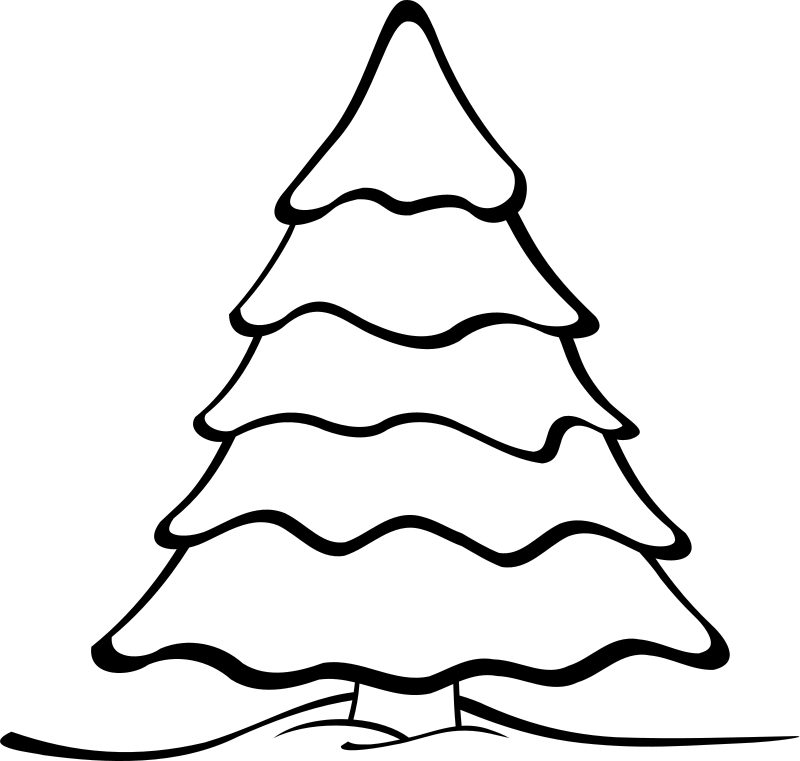 1. Βρίσκω το λάθος σε κάθε πρόταση και την ξαναγράφω σωστά.Ο Σκρουτς ήταν φτωχός.…………………………………………………………………………………………………                 Τα παιδιά είναι χαρούμενα που δεν θα έχουν το πιάνο.…………………………………………………………………………………………………Ο Φρεντ θέλει να πάρει το πιάνο από τα παιδιά.………………………………………………………………………………………………….Ο Σκρούτς έχει πολλούς φίλους. …………………………………………………………………………………………………2. Βάζω τόνους στις λεξεις.δασκαλα	            χαρουμενος	                        τσιγγουνης	                πιανο                λεφτα              	         λυπημενος                   Χριστουγεννα 3.  Σκέφτομαι και απαντώΑ. Ποιοί βοήθησαν τον Σκρουτς να αλλάξει γνώμη και να χαρίσει το πιάνο στα παιδιά;_______________________________________________________________________________________Β. Τι θα έλεγες εσύ στον Σκρουτς να κάνει, για να μην είναι μόνος ποτέ ξανά τα Χριστούγεννα;______________________________________________________________________________________________________________________________________________________________________________4. Γράφω το αντίθετο.χαρούμενος     ______________________ 	   	μικρός      ___________________γενναιόδωρος _______________________              πλούσιος  ___________________5. Κυκλώνω τη σωστή απάντηση.Τον βοηθό του Σκρουτς τον έλεγαν:Α. ΘρεντΒ. ΦρεντΓ. ΚώσταΕίναι:Α. Παραμονή ΠρωτοχρονιάςΒ Παραμονή ΦώτωνΓ. Παραμονή ΧριστουγέννωνΟ Σκρουτς άλλαξε και έγινε:Α. ΤσιγγούνηςΒ. ΚαλόκαρδοςΓ. Άκαρδος6. Σχεδιάζω κάτι που μου άρεσε από την ιστορία και γράφω μια πρόταση γι΄ αυτό. ______________________________________________________________________________________________________________________________________